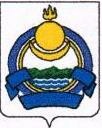 СОВЕТ ДЕПУТАТОВМУНИЦИПАЛЬНОГО  ОБРАЗОВАНИЯ «ОЗЕРНОЕ»ЕРАВНИНСКОГО  РАЙОНА   РЕСПУБЛИКИ  БУРЯТИЯ.Р Е Ш Е Н И Е30.07.2018 г.                                                         № 9/1п. Озерный«О внесении изменений и дополнений в Устав муниципального образования сельское поселение «Озерное»Руководствуясь пунктом 1 части 10 статьи 35 Федерального закона от 06 октября 2003 года  №131-ФЗ «Об общих принципах организации местного самоуправления в Российской Федерации», в целях приведения Устава муниципального образования «Озерное» в соответствие с действующим законодательством, Совет депутатов МО «Озерное» РЕШИЛ:      1.Внести в Устав муниципального образования сельского поселения «Озерное» Еравнинского района, принятый решением от 14 ноября 2013 года № 13/1 (в редакции Решений Совета депутатов от 12.08.2014 г. №6/1, от 22.12.2014 г. №11/1, от 19.11.2015 г. № 8/1, от 07.07.2017 г. №5/1, от 03.11.2017 г. №8/1, от 05.06.2018г. №6\1) следующие изменения и дополнения:       1.1  пункт 9 части 1 статьи 2 изложить в следующей редакции:«9) утверждение правил благоустройства территории поселения, осуществление контроля за их соблюдением, организация благоустройства территории поселения в соответствии с указанными правилами;»        1.2 пункт 11 части 1 статьи 3 признать утратившим силу;        1.3 Наименование статьи 13 изложить в следующей редакции:        «Статья 13.Публичные слушания, общественные обсуждения       1.4 Статью 13 дополнить частью 6 следующего содержания:       «6.По проектам генеральных планов, проектам правил землепользования и застройки, проектам планировки территории, проектам межевания территории, проектам правил благоустройства территорий, проектам, предусматривающим внесение изменений в один из указанных утвержденных документов, проектам решений о предоставлении разрешения на условно разрешенный вид использования земельного участка или объекта капитального строительства, проектам решений о предоставлении разрешения на отклонение от предельных параметров разрешенного строительства, реконструкции объектов капитального строительства, вопросам изменения одного вида разрешенного использования земельных участков и объектов капитального строительства на другой вид такого использования при отсутствии утвержденных правил землепользования и застройки проводятся общественные обсуждения или публичные слушания, порядок организации и проведения которых определяется решением Совета депутатов поселения с учетом положений законодательства о градостроительной деятельности.»      1.5 Часть 3 статьи 20 изложить в следующей редакции:      «3.Председатель Совета депутатов поселения избирается на первом заседании Совета депутатов поселения из своего состава. Председатель Совета депутатов поселения осуществляет свои полномочия на не постоянной основе. Председатель Совета депутатов  поселения подотчетен Совету депутатов поселения.         1.6 часть 1 статьи 21 дополнить пунктами 14,15,16 следующего содержания:        «14) назначение специалиста администрации временно исполняющего полномочия Главы поселения до вступления в должность нового главы поселения в случае досрочного прекращения полномочий главы поселения либо применения к нему по решению суда мер процессуального принуждения  в виде заключения под стражу или временного отстранения от должности или признания в установленном федеральным законодательством порядке результатов выборов главы поселения недействительными;       15)утверждение стратегии социально-экономического развития поселения;       16) утверждение правил благоустройства территории поселения.         1.7 в части 4 статьи 22 слова «Глава сельского поселения исполняет следующие» исключить;         1.8 в части 5 статьи 22 слова «по представлению Главы поселения» исключить;      1.9 в части 2 статьи 23 слова «и исполняет полномочия председателя Совета депутатов поселения» исключить;     1.10 в части 6 статьи 23 слова «за исключением  полномочий председателя Совета депутатов поселения» исключить;1.11 пункт 7 части 1 статьи 24 признать утратившим силу;       1.12 в пункте 2 части 6 статьи 25 слова «садоводческого, огороднического, дачного потребительских кооперативов,» исключить;       1.13 в части 1 статьи 28:а) пункт 5 изложить в следующей редакции:«5) организация сбора статистических показателей, характеризующих состояние экономики и социальной сферы муниципального образования, и предоставление указанных данных органам государственной власти в порядке, установленном Правительством Российской Федерации;б) дополнить пунктом 7.1 следующего содержания:        «7.1) полномочиями в сфере стратегического планирования, предусмотренными Федеральным законом от 28 июня 2014 года №172-ФЗ «О стратегическом планировании в Российской Федерации».       2. В порядке, установленном Федеральным законом от 21.07.2005 №97-ФЗ «О государственной регистрации уставов муниципальных образований» в 15-ти дневный срок представить муниципальный правовой акт о внесении изменений и дополнений в устав на государственную регистрацию.         3. Обнародовать зарегистрированный муниципальный правовой акт о внесении изменений и дополнений в Устав муниципального образования «Озерное» в течение 7 дней со дня его поступления из территориального органа уполномоченного федерального органа исполнительной власти в сфере регистрации уставов муниципальных образований.         4. В десятидневный срок после обнародования направить информацию  об обнародовании в территориальный орган уполномоченного федерального органа исполнительной власти в сфере регистрации уставов муниципальных образований.       5. Контроль за исполнением настоящего решения оставляю за собой.        Глава муниципального образования         «Озерное»                                                                                                        О.А. Анаева